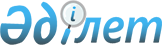 Об утверждении Правил проведения оценки безопасности и качества лекарственных средств и изделий медицинского назначения, зарегистрированных в Республике Казахстан
					
			Утративший силу
			
			
		
					Постановление Правительства Республики Казахстан от 14 декабря 2012 года № 1606. Утратило силу постановлением Правительства Республики Казахстан от 27 апреля 2015 года № 336

      Сноска. Утратило силу постановлением Правительства РК от 27.04.2015 № 336 (вводится в действие по истечении десяти календарных дней после дня его первого официального опубликования).      В соответствии с подпунктом 12-1) статьи 6 Кодекса Республики Казахстан от 18 сентября 2009 года «О здоровье народа и системе здравоохранения» Правительство Республики Казахстан ПОСТАНОВЛЯЕТ:



      1. Утвердить прилагаемые Правила проведения оценки безопасности и качества лекарственных средств и изделий медицинского назначения, зарегистрированных в Республике Казахстан.



      2. Настоящее постановление вводится в действие по истечении десяти календарных дней после первого официального опубликования.      Премьер-Министр

      Республики Казахстан                       С. Ахметов

Утверждены         

постановлением Правительства

Республики Казахстан    

от 14 декабря 2012 года № 1606 

Правила

проведения оценки безопасности и качества

лекарственных средств и изделий медицинского назначения,

зарегистрированных в Республике Казахстан 

1. Общие положения

      1. Настоящие Правила проведения оценки безопасности и качества лекарственных средств и изделий медицинского назначения, зарегистрированных в Республике Казахстан, определяют порядок проведения оценки безопасности и качества лекарственных средств, изделий медицинского назначения, зарегистрированных в Республике Казахстан (далее - Правила), и распространяются на субъекты обращения лекарственных средств, изделий медицинского назначения (далее - субъект обращения), государственный орган в сфере обращения лекарственных средств, изделий медицинского назначения и медицинской техники (далее - государственный орган), государственную экспортную организацию в сфере обращения лекарственных средств, изделий медицинского назначения и медицинской техники.



      2. Оценка безопасности и качества лекарственных средств, изделий медицинского назначения, зарегистрированных в Республике Казахстан (далее - оценка безопасности и качества), относится к государственной монополии и осуществляется Республиканским государственным предприятием на праве хозяйственного ведения «Национальный центр экспертизы лекарственных средств, изделий медицинского назначения и медицинской техники» Министерства здравоохранения Республики Казахстан, являющимся государственной экспертной организацией в сфере обращения лекарственных средств, изделий медицинского назначения и медицинской техники и имеющим испытательные лаборатории, аккредитованные в установленном законодательством Республики Казахстан порядке, и его территориальными филиалами (далее - экспертная организация).



      3. Оценка безопасности и качества осуществляется с целью:



      1) допуска в обращение при ввозе и производстве лекарственных средств, изделий медицинского назначения в Республике Казахстан;



      2) подтверждения безопасности и качества при сомнении в качестве лекарственных средств, изделий медицинского назначения, зарегистрированных в Республике Казахстан, в том числе изъятых государственным органом, а также для обнаружения фальсифицированных лекарственных средств.



      4. Оплата стоимости оценки безопасности и качества производится субъектом обращения на счет экспертной организации в соответствии с ценами, установленными Правительством Республики Казахстан. 



      5. Государственный контроль за проведением оценки безопасности и качества осуществляет государственный орган.



      6. С целью обеспечения безопасности и качества на фармацевтическом рынке изготовляемых лекарственных препаратов в условиях аптеки, экспертная организация осуществляет контрольно-аналитическое обслуживание путем проведения контроля качества, а также обеспечение аптек химическими реактивами, титрованными растворами в соответствии с действующим законодательством Республики Казахстан.



      7. Для целей применения в настоящих Правилах используются следующие термины и определения:



      1) оценка безопасности и качества - определение соответствия безопасности и качества лекарственных средств, изделий медицинского назначения данным регистрационного досье, нормативных документов по стандартизации, на основании которых они были зарегистрированы в Республике Казахстан;



      2) нормативный документ по стандартизации - нормативный документ по контролю качества и безопасности лекарственных средств, изделий медицинского назначения (далее - нормативный документ), устанавливающий комплекс требований к качеству и безопасности лекарственного средства, изделий медицинского назначения;



      3) заключение о безопасности и качестве — документ, выдаваемый по результатам проведенной оценки безопасности и качества лекарственных средств, изделий медицинского назначения и дающий право присутствия лекарственных средств, изделий медицинского назначения на рынке;



      4) протокол испытаний - документ, удостоверяющий

соответствие/несоответствие лекарственного средства, изделия медицинского назначения требованиям нормативного документа;



      5) гарантийное обязательство - документ, выдаваемый экспертной организацией заявителю для предоставления в таможенный орган с целью оформления таможенной процедуры выдачи лекарственных средств, изделий медицинского назначения на ответственное хранение;



      6) продукция — лекарственные средства и изделия медицинского назначения, зарегистрированные в установленном порядке и разрешенные к медицинскому применению в Республике Казахстан;



      7) серийная оценка безопасности и качества - оценка безопасности и качества лекарственных средств, изделий медицинского назначения, осуществляемая с проведением оценки условий производства и контроля безопасности и качества заявляемой продукции;



      8) субъект в сфере обращения лекарственных средств, изделий медицинского назначения - физические или юридические лица, осуществляющие фармацевтическую деятельность;



      9) заявитель - юридическое или физическое лицо, имеющее лицензию на фармацевтическую деятельность в соответствии с законодательством Республики Казахстан о лицензировании, представительство фармацевтической компании, зарегистрированное в Республике Казахстан и предоставляющее продукцию для оценки безопасности и качества. 

2. Порядок проведения оценки безопасности и качества лекарственных средств и изделий медицинского назначения, зарегистрированных в Республике Казахстан 

Порядок осуществления оценки безопасности и качества

      8. Оценка безопасности и качества осуществляется до выпуска продукции в обращение.



      9. Оценке безопасности и качества подвергаются все ввозимые в Республику Казахстан и произведенные на территории Республики Казахстан лекарственные средства.



      Оценка безопасности и качества лекарственных средств осуществляется путем проведения:



      1) серийной оценки безопасности и качества лекарственных средств, в том числе иммунобиологических препаратов, произведенных в соответствии с требованиями надлежащей производственной практики (GMP) (РК, ЕС, США);



      2) оценки безопасности и качества каждой серии (партии) лекарственных средств, произведенных не в соответствии с требованиями надлежащей производственной практики (GMP) (PK, ЕС, США);



      3) оценки безопасности и качества каждой серии (партии) лекарственных средств, не прошедших серийную оценку безопасности и качества в соответствии с подпунктом 1) настоящего пункта.



      10. Оценке безопасности и качества подвергаются ввозимые в Республику Казахстан и произведенные на территории Республики Казахстан изделия медицинского назначения согласно перечню, указанному в приложении 1 к настоящим Правилам.



      Оценка безопасности и качества изделий медицинского назначения осуществляется путем проведения:



      1) серийной оценки безопасности и качества изделий медицинского назначения, произведенных в соответствии с требованиями ИСО EN 13485, GMP (PK, ЕС, США);



      2) оценки безопасности и качества каждой серии (партии) изделий медицинского назначения, произведенных не в соответствии с требованиями ИСО EN 13485, GMP (PK, EC, США);



      3) оценки безопасности и качества каждой серии (партии) изделий медицинского назначения, не прошедших серийную оценку безопасности и качества в соответствии с подпунктом 1) настоящего пункта.



      11. Оценка безопасности и качества продукции осуществляется на соответствие нормативному документу, выданному при государственной регистрации.



      12. Оценка безопасности и качества продукции включает:



      1) оформление и регистрацию гарантийного обязательства заявителя для таможенного оформления импортируемой продукции;



      2) подачу заявки на проведение оценки безопасности и качества;



      3) заключение договора на проведение работ по оценке безопасности и качества;



      4) отбор образцов продукции;



      5) испытания образцов продукции;



      6) оценку производства (в случае серийной оценки);



      7) регистрацию заключения о безопасности и качестве в реестре заключений;



      8) выдачу заключения о безопасности и качестве продукции заявителю;



      9) осуществление отбора образцов не менее двух раз в год с рынка для проведения испытаний в случае серийной оценки безопасности и качества. 

Оформление и регистрация гарантийных обязательств

      13. Гарантийное обязательство для оформления таможенной процедуры выдачи лекарственных средств, изделий медицинского назначения на ответственное хранение до получения заключения о безопасности и качестве оформляется и регистрируется экспертной организацией.



      14. Гарантийное обязательство имеет силу только для таможенного оформления импортируемой продукции, после таможенного оформления по гарантийному обязательству продукция подлежит оценке безопасности и качества. Гарантийное обязательство оформляется на конкретный вид продукции согласно коду Товарной номенклатуры внешнеэкономической деятельности Таможенного союза (далее - ТН ВЭД ТС).



      15. Гарантийное обязательство оформляется, регистрируется и выдается в день обращения заявителя на основании:



      1) документов, подтверждающих юридический статус заявителя:



      для физических лиц - удостоверение личности или иной документ, подтверждающий личность, свидетельство о государственной регистрации в качестве индивидуального предпринимателя, свидетельство налогоплательщика (представляется единожды с включением в базу данных экспертной организации);



      для юридических лиц - свидетельство о государственной регистрации (перерегистрации) юридического лица, свидетельство налогоплательщика, свидетельство о постановке на учет по налогу на добавленную стоимость (в случае наличия), копия приказа о назначении руководителя (представляется единожды с включением в базу данных экспертной организации);



      для представительств фармацевтических компаний - свидетельство о государственной регистрации (перерегистрации) и регистрационный номер налогоплательщика;



      2) лицензии на фармацевтическую деятельность с соответствующим приложением в соответствии с законодательством Республики Казахстан о лицензировании или уведомление о деятельности (представляется единожды с включением в базу данных экспертной организации);



      3) товаросопроводительных документов (счет-фактура или накладная, или инвойс);



      4) документов, подтверждающих происхождение продукции.



      16. Гарантийное обязательство оформляется на бланке установленного образца по форме, согласно приложению 2 к настоящим Правилам, и выдается на срок не более одного месяца.



      17. В случае невыполнения импортером своих обязательств по представлению продукции для оценки безопасности и качества в течение трех рабочих дней после истечения срока действия гарантийного обязательства экспортная организация информирует об этом территориальные департаменты государственного органа.



      18. Экспертная организация ведет учет выданных, исполненных и неисполненных гарантийных обязательств с указанием:



      1) учетного номера бланка гарантийного обязательства;



      2) регистрационного номера гарантийного обязательства;



      3)даты регистрации гарантийного обязательства;



      4) наименования заявителя, регистрационного номера налогоплательщика (РНН), индивидуального идентификационного номера (ИИН), бизнес-идентификационного номера (БИН), адреса, фамилии, имени, отчества руководителя заявителя (индивидуального предпринимателя);



      5) наименования продукции, кода ТН ВЭД ТС, размера партии, товаросопроводительных документов;



      6) страны и наименования изготовителя;



      7) наименования и обозначения нормативного документа для данной продукции;



      8) срока на проведение оценки безопасности и качества после регистрации гарантийного обязательства;



      9) даты и номера договора на проведение работ по оценке безопасности и качества;



      10) причины отказа в регистрации (в случае отказа);



      11) в случае уклонения заявителя, зарегистрировавшего гарантийное обязательство, от проведения работ по оценке безопасности и качества - отметки об уклонении;



      12) в случае проведения работ по оценке безопасности и качества - регистрационного номера заключения о безопасности и качестве и учетного номера бланка заключения о безопасности и качестве;



      13) фамилии, имени, отчества, должности лица, ответственного за регистрацию гарантийного обязательства;



      14) в случае аннулирования гарантийного обязательства - причины аннулирования. 

Порядок подачи заявки и заключения договора на проведение

оценки безопасности и качества

      19. Заявитель представляет в экспертную организацию заявку на проведение оценки безопасности и качества по форме, согласно приложению 3 к настоящим Правилам, и заключает с экспертной организацией договор на проведение оценки безопасности и качества продукции в двух экземплярах.



      20. К заявке при оценке серии (партии) продукции предоставляются копии:



      1) лицензии на фармацевтическую деятельность с соответствующим приложением в соответствии с законодательством Республики Казахстан о лицензировании или уведомления о деятельности, для иностранных представительств - свидетельства об учетной регистрации. Для сверки предъявляется подлинник, возвращаемый заявителю (представляется единожды с включением в базу данных экспертной организации);



      2) сертификата качества производителя;



      3) нормативного документа на произведенные и ввозимые лекарственные средства, изделия медицинского назначения (в случае необходимости);



      4) документов, подтверждающих происхождение продукции, сертификата происхождения (для партии лекарственных средств, изделий медицинского назначения при ввозе);



      5) накладной, счет-фактуры или инвойса (для партии продукции);



      6) декларации на продукцию (для партии, при ввозе);



      7) контракта или договора на поставку (при ввозе) с указанием цены производителя;



      8) справки о наличии готовых к реализации лекарственных средств, изделий медицинского назначения, указанных в заявке (только для производителя лекарственных средств, изделий медицинского назначения, произведенных на территории Республики Казахстан).



      21. К заявке при серийной оценке безопасности и качества продукции представляются:



      1) копии лицензии на фармацевтическую деятельность с соответствующим приложением в соответствии с законодательством Республики Казахстан о лицензировании или уведомление о деятельности;



      2) справка о наличии долгосрочных контрактов на поставку продукции или их постоянных поставках по отдельным контрактам, кроме отечественных производителей;



      3) информация о предприятии-производителе «site master file» (сайт мастер файл производственной площадки).



      22. Оформление заявки при представлении заявителем полного комплекта документов и заключение договора на проведение оценки безопасности и качества продукции осуществляются в течение двух рабочих дней со дня обращения заявителя. 

Отбор образцов

      23. Отбор образцов для оценки безопасности и качества производят в течение двух рабочих дней после оформления заявки с учетом требований действующих фармакопеи на территории Республики Казахстан и нормативного документа на конкретную продукцию.



      24. Отбор проб производят специалисты экспертной организации в присутствии заявителя на оптовом складе, складе готовой продукции производителя, помещении таможенного терминала или склада временного хранения. Условия хранения должны соответствовать требованиям нормативного документа.



      В случае отсутствия территориального подразделения экспертной организации на административной территории заявителя, отбор образцов производит комиссия, состоящая из компетентных лиц (представителей территориального департамента государственного органа и/или местного органа государственного управления здравоохранением), назначенная заявителем. Составляется акт отбора образцов по форме согласно приложению 4 к настоящим Правилам.



      25. Образцы представляют в количестве, необходимом для проведения испытания по показателям, предусмотренным нормативным документом по контролю качества и безопасности.



      26. Отобранные образцы изолируют от основной продукции, упаковывают, опечатывают на месте отбора.



      27. Одновременно с отбором образцов на испытания производится отбор контрольных образцов. Контрольные образцы хранят в экспертной организации или у заявителя, о чем указывается в договоре на проведение оценки безопасности и качества и акте отбора образцов, до истечения срока годности продукции или срока действия заключения о безопасности и качестве, а забракованной продукции - в течение срока, установленного для подачи апелляции и принятия окончательного решения по апелляции.



      28. Идентификация продукции осуществляется на основе:



      1) анализа документов, характеризующих партию продукции (регистрация в Республике Казахстан, товаротранспортная накладная, счет-фактура или инвойс, сертификат качества, декларация на товар, договор поставки, контракт, сертификат происхождения, штриховой код, номера отобранных серий и др.);



      2) принадлежности образцов продукции по кодам ТН ВЭД ТС к классификационной группе, указанной в заявке и сопроводительной документации на данную продукцию;



      3) совпадения серий на образцах с соответствующими номерами в сопроводительной документации;



      4) принадлежности отобранных образцов к продукции производителя;



      5) соблюдения условий транспортировки и хранения. 

Порядок проведения испытаний образцов продукции

      29. Перечень показателей для проведения испытаний определяется на основании нормативных документов.



      Испытания проводят в сроки, предусмотренные методиками испытаний в нормативных документах.



      В случае, если сроки испытаний не предусмотрены в нормативных документах, то данный срок не должен превышать 30 календарных дней.



      30. Результаты испытаний оформляются протоколом об испытаниях по форме согласно приложению 5 к настоящим Правилам. 

Порядок проведения оценки безопасности и качества

каждой серии (партии)

      31. Оценка безопасности и качества каждой серии (партии) продукции осуществляется по всем показателям нормативного документа в течение трех лет присутствия на рынке Республики Казахстан зарегистрированных лекарственных средств, лекарственных субстанций (отечественного и зарубежного производства).



      При отсутствии рекламаций в течение трех лет присутствия на рынке оценка безопасности и качества каждой серии (партии) продукции осуществляется по отдельным показателям нормативного документа в соответствии с приложением 6 к настоящим Правилам. 

Порядок проведения серийной оценки безопасности и качества

      32. При проведении серийной оценки безопасности и качества проводится оценка условий производства и системы обеспечения качества с целью установления наличия необходимых условий для обеспечения соответствия выпускаемой продукции установленным требованиям.



      33. Оценку условий производства и системы обеспечения качества проводит комиссия, назначенная экспертной организацией.



      34. Оценка условий производства и системы обеспечения качества лекарственных средств проводится на соответствие требованиям надлежащей производственной практики (GMP) (РК, ЕС, США), изделий медицинского назначения на соответствие требованиям ИСО EN 13485, GMP (PK, ЕС, США) по программе, утвержденной руководителем экспертной организации, разработанной применительно к производству конкретной или однородной продукции.



      Программа должна содержать перечень проверяемых вопросов.



      35. Обязательным условием серийной оценки безопасности и качества являются отбор проб и испытания продукции на безопасность и качество в соответствии с нормативными документами. Испытания проводятся специалистами экспертной организации в аккредитованной испытательной лаборатории экспертной организации или на производстве в случаях, если нopмативными документами установлены испытания, связанные с большими затратами средств, трудно транспортируемой продукцией, сложностью испытаний, дороговизной образцов.



      Данные условия определяются в договоре на проведение серийной оценки безопасности и качества между заказчиком и экспертной организацией.



      36. Отчет о проведении оценки состояния производства и системы обеспечения качества составляется в соответствии с приложением 7 к настоящим Правилам в трех экземплярах, из которых: первый - направляется в государственный орган, второй - в экспертную организацию, третий - в организацию производителя.



      37. По положительным результатам оценки производства и результатам проведенных испытаний отобранной продукции выдается заключение о безопасности и качестве продукции на срок до трех лет.



      При серийной оценке безопасности и качества государственным органом совместно с экспертной организацией и заявителем осуществляется изъятие образцов не менее двух раз в год с рынка Республики Казахстан для проведения испытаний безопасности и качества согласно условиям договора между заявителем и экспертной организацией.



      38. В случае отрицательного результата оценки условий производства и системы обеспечения качества или результатов испытаний, экспертная организация в срок не более десяти календарных дней письменно извещает об этом заявителя. 

Порядок регистрации и выдачи заключения (копии и дубликата)

о безопасности и качестве

      39. После получения результатов проведенных работ, связанных с оценкой безопасности и качества, экспертная организация оформляет заключение о безопасности и качестве по форме, согласно приложению 8 к настоящим Правилам, и регистрирует его в реестре выданных, приостановленных, отозванных, продленных заключений о безопасности и качестве в течение двух рабочих дней.



      40. При отрицательных результатах оценки безопасности и качества продукции экспертная организация оформляет в течение двух рабочих дней отказ в выдаче заключения о безопасности и качестве с указанием причин по форме согласно приложению 9 к настоящим Правилам.



      В данном случае продукция подлежит уничтожению или возврату поставщику в соответствии с действующим законодательством Республики Казахстан.



      41. Заключение о безопасности и качестве может иметь приложение по форме, согласно приложению 10 к настоящим Правилам, содержащее перечень конкретной продукции, на которую распространяется его действие, если требуется детализировать:



      1) группы однородной продукции, выпускаемой одним производителем и оцененной по одним и тем же требованиям;



      2) изделия установленной комплектации составных частей и (или) запасных частей, применяемых для технического обслуживания и ремонта изделия, указанного в заключении о безопасности и качестве.



      42. Заключение о безопасности и качестве подписывают уполномоченные лица, определенные приказом руководителя экспертной организации.



      43. Срок действия заключения о безопасности и качестве при оценке каждой серии (партии) устанавливается до окончания срока годности продукции, но не более чем на три года.



      44. До истечения срока годности продукции срок действия заключения о безопасности и качестве может быть продлен, но не более чем на три года.



      Продление срока действия заключения о безопасности и качестве может оформляться одним из следующих способов:



      1) путем внесения записи «Срок действия продлен до ____ » слева от графы заключения «Действителен до ______ », которая заверяется подписью уполномоченных лиц и печатью экспертной организации;



      2) путем выдачи нового заключения о безопасности и качестве под прежним регистрационным номером и указания номенклатуры продукции и ее количества после окончания срока действия заключения о безопасности и качестве, а также даты первичной регистрации.



      Экспертная организация ведет учет продленных заключений о безопасности и качестве.



      45. В случае истечения срока действия заключения о безопасности и качестве, выданного на продукцию серийной оценки безопасности и качества, ввоза или производства продукции в период действия заключения о безопасности и качестве, обращения на рынке, его действие продлевается навесь срок годности продукции при наличии соблюдения условий ее хранения, но не более чем на три года без проведения повторной оценки условий производства и системы обеспечения качества.



      46. Оригинал заключения о безопасности и качестве выдается заявителю, который хранится в течение срока действия плюс один год. Сведения о выданных заключениях вносятся в единую базу данных, которая доступна для получения информации всем субъектам в сфере обращения лекарственных средств, изделий медицинского назначения.



      По требованию заявителя для сопровождения продукции или предоставления потребителю продукции выдается копия заключения о безопасности и качестве продукции по установленной форме согласно приложению 11 к настоящим Правилам.



      При отпуске продукции сведения о выданном заключении о безопасности и качестве указываются поставщиком в товаросопроводительном документе без приложения копии заключения.



      47. Документы по оценке безопасности и качества хранятся в экспертной организации в течение 3 лет в условиях, гарантирующих их сохранность и соблюдение требований конфиденциальности, по истечении срока хранения уничтожаются.



      48. Копии заключения о безопасности и качестве выполняются на бланках установленного образца, заверяются подписью уполномоченных лиц и печатью экспертной организации.



      49. Выдача дубликата заключения о безопасности и качестве осуществляется экспертной организацией при утере (порче) заявителем подлинника заключения. В этом случае заявитель направляет в экспертную организацию заявление в произвольной форме с указанием обстоятельств утери(порчи).



      Дубликат заключения о безопасности и качестве регистрируется под тем же номером, что и подлинник, с указанием даты выдачи подлинника и дубликата, при этом в верхнем правом углу бланка проставляется штамп «Дубликат».



      Дубликат заключения о безопасности и качестве продлению не подлежит. 

Учет (включений о безопасности и качестве и

гарантийных обязательств

      50. Экспертная организация ведет:



      1) учет бланков заключений о безопасности и качестве;



      2) реестр и электронную базу данных выданных, приостановленных, отозванных, продленных заключений о безопасности и качестве;



      3) реестр и электронную базу данных об отказах в выдаче заключений о безопасности и качестве;



      4) электронную базу данных выданных копий заключений о безопасности и качестве;



      5) реестр и электронную базу данных выданных дубликатов заключений о безопасности и качестве;



      6) электронную базу данных выданных гарантийных обязательств. 

3. Приостановление или отзыв действия заключения о

безопасности и качестве

      51. Действие заключения о безопасности и качестве приостанавливается или отзывается экспертной организацией по инициативе государственного органа или владельца регистрационного удостоверения продукции в случаях, предусмотренных действующим законодательством Республики Казахстан.



      52. Экспертной организацией решение о приостановлении или отзыве заключения о безопасности и качестве оформляется по форме, согласно приложению 12 к настоящим Правилам, и вносятся соответствующие записи в реестр выданных, приостановленных, отозванных, продленных заключений о безопасности и качестве.



      53. Экспертная организация в течение пяти рабочих дней письменно извещает заявителя и государственный орган о проведенной процедуре приостановления или отзыва заключения о безопасности и качестве. 

4. Порядок подтверждения безопасности и качества

изъят их государственным органом в качестве сомнения

образцов лекарственных средств, изделий медицинского

назначения, зарегистрированных в Республике Казахстан,

в том числе для обнаружения фальсифицированных

лекарственных средств

      54. Экспертная организация осуществляет контроль безопасности и качества образцов лекарственных средств, изделий медицинского назначения, изъятых государственным органом в соответствии с Законом Республики Казахстан от 6 января 2011 года «О государственном контроле и надзоре в Республике Казахстан» (далее - Закон) в качестве сомнения, в том числе для обнаружения фальсифицированных лекарственных средств. Возмещение затрат за проведение экспертизы осуществляется в соответствии с Законом.



      55. Экспертная организация по результатам проведенной экспертизы представляет государственному органу протокол испытаний с сопроводительным письмом и выводами о соответствии или несоответствии требованиям нормативного документа для принятия решений в отношении присутствия лекарственного средства, изделия медицинского назначения на рынке Республики Казахстан. 

5. Отчетность экспертной организации

      56. Экспертная организация осуществляет мониторинг качества лекарственных средств и изделий медицинского назначения и ежемесячно представляет отчет в государственный орган о выданных, приостановленных, отозванных, продленных и отказанных заключениях о безопасности и качестве продукции на основании баз данных. 

6. Порядок обжалования

      58. В случае несогласия по результатам проведенных работ по оценке безопасности и качества лекарственных средств, изделий медицинского назначения с решением экспертной организации, заявитель может обжаловать действия экспертной организации в государственный орган либо обратиться в суд в установленном законодательством Республики Казахстан порядке. 

7. Переходные положения

      59. Лекарственные средства, изделия медицинского назначения, имеющие сертификат соответствия, до введения в действие настоящих Правил разрешаются к обращению на территории Республики Казахстан до окончания срока действия сертификата соответствия.

Приложение 1            

к Правилам проведения оценки    

безопасности и качества лекарственных

средств и изделий медицинского   

назначения, зарегистрированных в  

Республике Казахстан         

Перечень изделий медицинского назначения,

подлежащих оценке безопасности и качества

      1. Стерильные изделия медицинского назначения, независимо от класса безопасности.



      2. Изделия медицинского назначения класса безопасности 2 б и 3.



      3. Изделия медицинского назначения класса безопасности 1 и 2 А, контактирующие с кровью и внутренними полостями организма.

Приложение 2            

к Правилам проведения оценки    

безопасности и качества лекарственных

средств и изделий медицинского   

назначения, зарегистрированных в  

Республике Казахстан              Министерство здравоохранения Республики Казахстан

_________________________________________________________

      наименование экспертной организации, адресКГЗ № __________      ГАРАНТИЙНОЕ ОБЯЗАТЕЛЬСТВО № _________(без права реализации)Действительно с « __ » __________ 20 __г. по « __ » 20 _____ 20 __ г.

_________________________________________________________ 

          наименование заявителя, РНН (ИИН, БИН)

________________ в лице _________________________________ 

     адрес              руководитель предприятия заявителя

________________________________________________________ 

                 фамилия, имя, отчество

заявляет под свою ответственность, что продукция ________

_________________________________________________________ 

                наименование продукции

код ТН ВЭД ТС ___________________________________________ 

_________________________________________________________ 

      размер партии, товаросопроводительные документы

изготовленная ___________________________________________ 

                   страна, наименование предприятия

соответствует всем требованиям, обеспечивающим безопасность жизни, здоровья людей и охрану окружающей среды, установленным для данной продукции в действующих на момент

________________________________________________________ 

    наименование и обозначение нормативного документа

и после таможенного оформления не проводит реализацию продукции без проведения в установленном порядке оценки безопасности и качества в экспертной организации, зарегистрировавшей гарантийное обязательство, в течение ________ дней с момента регистрации, но не более одного месяца.      М.П. Руководитель предприятия заявителя ______________

                                              подпись, Ф.И.О.

      Настоящее гарантийное обязательство зарегистрировано и

контролируется ________________________________________ 

                       наименование предприятия

по договору __________ от « __ » _______ 20 __ г. № _____

      В случае уклонения заявителя от проведения работ по оценке безопасности и качества продукции, информация направляется в территориальные департаменты государственного органа.      М.П. Руководитель экспертной организации

           или уполномоченное лицо _______    __________________

                                   подпись    (фамилия, инициалы)

Приложение 3            

к Правилам проведения оценки    

безопасности и качества лекарственных

средств и изделий медицинского   

назначения, зарегистрированных в  

Республике Казахстан        « __ » _______ 20 __ года        Наименование и адрес

                                 экспертной организации Заявка на проведение оценки безопасности и

качества продукции___________________________________________________________________

(наименование заявителя с указанием адреса и банковских реквизитов)

Именуемый в дальнейшем «Заявитель», в лице ________________________

                                           (должность, Ф.И.О.)

___________________________________________________________________ 

просит провести по процедуре ______________________________________ 

оценку безопасности и качества ____________________________________ 

                                    (полное наименование

                                     заявленной продукции)

___________________________________________________________________ 

на соответствие установленным требованиям _________________________ 

                                           (наименование, номер и

                                        дату нормативного документа)

___________________________________________________________________ 

          (при необходимости указать номера пунктов)      Настоящей заявкой обязуюсь:

      1) соблюдать процедуры оценки безопасности и качества;

      2) обеспечить стабильность показателей (характеристик) заявленной продукции;

      3) оплатить в соответствии с договором расходы, связанные с оценкой безопасности и качества и последующими испытаниями продукции в случае серийной оценки безопасности и качества.

      Приложения:

________________________________________________________ 

________________________________________________________ ____________________________ М.П. ______________________ 

     (подпись заявителя)           (фамилия, инициалы)

Приложение 4            

к Правилам проведения оценки    

безопасности и качества лекарственных

средств и изделий медицинского   

назначения, зарегистрированных в  

Республике Казахстан        Форма Акт отбора образцов

№ ___ от « __ »_______ 20 __ года      Организация _______________________________________ 

                           (наименование, адрес)

      Адрес и место отбора ______________________________ 

      Акт составлен _____________________________________ 

                      (Ф.И.О. представителя экспертной

                       организации или членов комиссии)

с участием ______________________________________________ 

            (Ф.И.О. заявителя или его представителя)

      Образцы предъявленной продукции отобраны в соответствии

с __________________________________________________________ 

           (наименование нормативного документа) 

для испытаний с целью оценки  безопасности и качества продукции.

      Продукция получена по _____________________________ 

                               (товарно-транспортной

                             накладной; ж/д квитанции №,

_________________________________________________________ 

          по контракту №, дата; договору №, дата)

      Изготовитель ______________________________________ 

                   (страна, организация (индивидуальный

                          предприниматель), адрес)

      Поставщик _________________________________________ 

                  (страна, организация (индивидуальный

                          предприниматель), адрес)

      Осмотром установлено ______________________________ 

Условия хранения ________________________________________ 

вид и состояние тары, упаковки, емкостей ________________ 

надписи на упаковке и этикетках _________________________ 

Образцы отобраны от продукции, предъявленной под наименованием:      Контрольные образцы в количествах, равных количеству отобранных образцов, опечатаны и хранятся в надлежащих условиях в течение срока действия заключения безопасности и качества.

      Представитель экспертной организации

или члены комиссии _______   ____________________________ 

                   (подпись)      (фамилия, инициалы)

Заявитель          _______   ____________________________ 

                   (подпись)      (фамилия, инициалы)

Приложение 5            

к Правилам проведения оценки    

безопасности и качества лекарственных

средств и изделий медицинского   

назначения, зарегистрированных в  

Республике Казахстан        Форма      Министерство здравоохранения Республики Казахстан

_________________________________________________________ 

   Наименование государственной экспертной организации

_________________________________________________________ 

              Аттестат аккредитации испытательной

                лаборатории (№, срок действия)

_________________________________________________________ 

          Адрес, телефон экспертной организации

               (испытательной лаборатории)ПРОТОКОЛ ИСПЫТАНИЙ № ____ от « __ » __________ г.

Страница __/Количество листов _______      Заявитель _________________________________________ 

      Наименование продукции ____________________________ 

      Вид испытаний _____________________________________ 

      Основание: ________________________________________ 

      Фирма-изготовитель/производитель, страна __________ 

      Серия, партия _______ Дата производства ___________ 

      Срок годности __________________ 

      Количество образцов _______________________________ 

      Дата начала и дата окончания испытаний ____________ 

      Обозначение НД на продукцию _______________________ 

      Обозначение НД на методы испытаний ________________Результаты испытанийЗаключение: представленные образцы соответствуют/не соответствуют требованиям НД и методики воспроизводятся/не воспроизводятся (указывать при необходимости). (Нужное подчеркнуть)

Методики не воспроизводятся по следующим показателям ________________________________________________________ МП

      Протокол испытаний распространяется только на образцы, подвергнутые испытаниям.

      Полная или частичная перепечатка протокола без разрешения экспертной организации запрещена.

Приложение 6            

к Правилам проведения оценки    

безопасности и качества лекарственных

средств и изделий медицинского   

назначения, зарегистрированных в  

Республике Казахстан         

Перечень показателей при проведении оценки безопасности

и качествa зарегистрированных лекарственных средств 

1. Жидкие лекарственные формы для парентерального применения 

2. Сухие лекарственные формы для парентерального применения 

3. Глазные капли 

4. Жидкие лекарственные формы для внутреннего

и наружного применения 

5. Аэрозоли 

6. Таблетки 

7. Порошки (сухие лекарственные формы для

наружного и внутреннего применения) 

8. Капсулы 

9. Суппозитории (пессарии) 

10. Мягкие лекарственные формы 

11. Настойки 

12. Экстракты 

13. Лекарственное растительное сырье, сборы,

фасованная продукция (брикеты, пакеты, фильтр-пакеты)

Приложение 7            

к Правилам проведения оценки    

безопасности и качества лекарственных

средств и изделий медицинского   

назначения, зарегистрированных в  

Республике Казахстан         

ОТЧЕТ оценки состояния производства и

системы обеспечения качества_________________________________________________ 

      наименование организации-производителя"___" _________ 20 __ г.Юридический адрес: __________________________________ 

Основание:                       №

      1. РЕЗЮМЕ

      2. ВВОДНАЯ ИНФОРМАЦИЯ

      3. НАБЛЮДЕНИЯ И РЕЗУЛЬТАТЫ ПРОВЕРКИ

      4. ПЕРЕЧЕНЬ НЕДОСТАТКОВ

      5. ЗАКЛЮЧИТЕЛЬНОЕ СОВЕЩАНИЕ И ОЦЕНКА ОТВЕТА ОРГАНИЗАЦИИ-ПРОИЗВОДИТЕЛЯ

      6. ЗАКЛЮЧИТЕЛЬНЫЕ РЕКОМЕНДАЦИИ И ВЫВОДЫ      Отчет составлен и подписан:Фамилия, имя, отчество

специалистов:

Подписи      Дата подписания

Приложение 8           

к Правилам проведения оценки    

безопасности и качества лекарственных

средств и изделий медицинского   

назначения, зарегистрированных в  

Республике Казахстан              Министерство здравоохранения Республики Казахстан

_________________________________________________________ 

       Наименование и адрес экспертной организацииКЗБ № _______  

ЗАКЛЮЧЕНИЕ О БЕЗОПАСНОСТИ И КАЧЕСТВЕ

зарегистрировано в реестре выданных заключений

безопасности и качества

«__» __________ 20__ г.

№ ______________________  Действительно до « __ » _______ 20 __ г. при соблюдении условий хранения________________________________________ , изготовленная

     тип производства, размер партии,

________________________________________________________ 

      страна, наименование предприятия, фирмы

соответствует требованиям безопасности и качества, установленным

в _____________________________________________________

           нормативные документы

2. Заявитель ___________________________________________ 

                      наименование, адрес

3. Заключение выдано на основании ______________________ 

                                   протокол испытаний № ___

                                  от __________ 20 __ г.

________________________________________________________ 

наименование аккредитованной лаборатории, № аттестата аккредитации

4. Дополнительная информация ___________________________ МП.

Приложение 9            

к Правилам проведения оценки    

безопасности и качества лекарственных

средств и изделий медицинского   

назначения, зарегистрированных в  

Республике Казахстан        Министерство здравоохранения Республики Казахстан_________________________________________________________ 

Наименование и адрес экспертной организации        

"__" ____________ 20 __ г.           ______________________________ 

наименование заявителя    

______________________________ 

должность, фамилия руководителя

______________________________ 

адрес заявителя       

Копия: _______________________ 

государственный орган в сфере 

обращения лекарственных средств,

изделии медицинского назначения

и медицинской техники      

РЕШЕНИЕ

об отказе в выдаче заключения о безопасности и качестве_________________________________________________________ 

наименование экспертной организации, осуществляющей оценку

             безопасности и качества продукции

сообщает:

      1. Согласно Вашей заявке от " __ " _____ 20 __ г. проведены

лабораторные испытания заявленной продукции

_________________________________________________________ 

                   наименование продукции

_________________________________________________________ 

         номер серии, размер партии, наименование

             предприятия-производителя, страна 

_________________________________________________________ 

      2. Согласно протоколу испытаний № _________________ 

от "__" ________ 20 __ г., предъявленная продукция для оценки

безопасности и качества не соответствует требованиям _____________________________________________ 

наименование и обозначение нормативного документа на заявленную

продукцию ____________________________________ 

      3. На основании полученных результатов испытаний предъявленной продукции Вам отказано в оформлении заключения по безопасности и качеству.

      4. Вам надлежит в установленном порядке обратиться в комиссию по уничтожению продукции, непригодных к применению.

      Приложение: Протокол испытаний № __ от "__" ______ 20__г., на листах.М.П.Подписи уполномоченных лиц

Приложение 10          

к Правилам проведения оценки    

безопасности и качества лекарственных

средств и изделий медицинского   

назначения, зарегистрированных в  

Республике Казахстан              Министерство здравоохранения Республики Казахстан

_________________________________________________________ 

       Наименование и адрес экспертной организации                                           КЗП № ________  

ПРИЛОЖЕНИЕ

к заключению о безопасности и качестве № ____________ 

Перечень конкретной продукции, на которую распространяется

действие заключения безопасности и качества       М.П.

Приложение 11           

к Правилам проведения оценки    

безопасности и качества лекарственных

средств и изделий медицинского   

назначения, зарегистрированных в  

Республике Казахстан              Министерство здравоохранения Республики Казахстан

_________________________________________________________ 

      Наименование и адрес экспертной организации                                                 КЗБ № ________  

КОПИЯ

ЗАКЛЮЧЕНИЕ О БЕЗОПАСНОСТИ И КАЧЕСТВЕ

зарегистрировано в реестре выданных заключений

безопасности и качества

« ___ » ________ 20 __ г.

№ ______________________  Действительно до « __ » ______ 20 __ г. при соблюдении условий хранения_________________________________________ , изготовленная

       тип производства, размер партии, 

________________________________________________________ 

            страна, наименование предприятия, фирмы

соответствует требованиям безопасности и качества, установленным в

_________________________________________________________________ 

                       нормативные документы2. Заявитель ___________________________________________ 

                      наименование, адрес

3. Заключение выдано на основании ______________________ 

                                  протокол испытаний № ___

                                  от __________ 20 __ г.

________________________________________________________ 

наименование аккредитованной лаборатории, № аттестата аккредитации

4. Дополнительная информация ___________________________ 

________________________________________________________ МП.

Приложение 12           

к Правилам проведения оценки    

безопасности и качества лекарственных

средств и изделий медицинского   

назначения, зарегистрированных в  

Республике Казахстан         

РЕШЕНИЕ

о приостановлении, отзыве заключения

о безопасности и качестве_________________________________________________________ 

(наименование экспертной организации, осуществляющей оценку

             безопасности и качества продукции)

сообщает следующее:

Согласно Вашей заявке от « __ » ______ 20 __ г. было выдано

заключение о безопасности и качестве № _______  дата ________

на _____________________________________ 

      (наименование продукции)В соответствии с ______________________________________ 

                        (указать основание)Заключение о безопасности и качестве приостановлено, отозвано его

действие (указать нужное) с «____ » 20 ____ г.Приложение: указать документы, на основании которых приостановлено, отозвано заключение______________________________  М.П.  _________________

(подпись уполномоченного лица)       (фамилия, инициалы)
					© 2012. РГП на ПХВ «Институт законодательства и правовой информации Республики Казахстан» Министерства юстиции Республики Казахстан
				Наименование образцов предъявленной продукцииЕд. изм.Номер партииРазмер партииДата изготовленияСрок годностиКоличество отобранных образцов продукции1234567Наименование показателейТребования НДФактически полученные результаты123Директор испытательного центра/ территориального филиала экспертной организации_________________ 

подпись__________________

фамилия, инициалыЗаведующий испытательной лаборатории экспертной организации_________________ 

подпись__________________

фамилия, инициалыСпециалист испытательной лаборатории экспертной организации_________________ 

подпись__________________

фамилия, инициалы№ п/пНаименование раздела1.Описание2.Идентификация активных веществ3.Прозрачность4.Цветность5.рН6.Устойчивость (суспензии)7.Размер частиц (суспензии)8.Родственные примеси:

идентифицированные примеси

неидентифицированные примеси

сумма примесей9.Извлекаемый объем10.Бактериальные эндотоксины или пирогены11.Стерильность12.Количественное определение13.Упаковка14.Маркировка15.Срок хранения№ п/пНаименование раздела1.Описание2.Идентификация активных веществ3.Показатели качества раствора:

прозрачность

цветность*

кислотность (щелочность) или рН4.Родственные примеси:

идентифицированные примеси

неидентифицированные примеси

сумма примесей5.Бактериальные эндотоксины и/или пирогены6.Стерильность7.Количественное определение8.Активность9.Упаковка10.Маркировка11.Срок хранения№ п/пНаименование раздела1.Описание2.Идентификация активных веществ3.Прозрачность (для растворов)4.Цветность (для растворов)5.Кислотность или щелочность, или рН6.Родственные примеси:

идентифицированные примеси

неидентифицированные примеси

сумма примесей7.Стерильность8.Количественное определение9.Упаковка10.Маркировка11.Срок хранения (в том числе после вскрытия)№ п/пНаименование раздела1.Описание2.Идентификация активных веществ3.Родственные примеси:

идентифицированные примеси

неидентифицированные примеси

сумма примесей4.Микробиологическая чистота или стерильность5.Количественное определение6.Упаковка7.Маркировка8.Срок хранения№ п/пНаименование раздела1.Описание2.Идентификация3.Родственные примеси:

идентифицированные примеси

неидентифицированные примеси

сумма примесей4.Количественное определение5.Упаковка6.Маркировка7.Срок хранения№ п/пНаименование раздела1.Описание2.Идентификация активных веществ3.Родственные примеси: 

идентифицированные примеси

неидентифицированные примеси

сумма примесей4.Количественное определение5.Упаковка6.Маркировка7.Срок хранения№ п/пНаименование раздела1.Описание2.Идентификация активных веществ3.Родственные примеси:**

идентифицированные примеси

неидентифицированные примеси

сумма примесей4.Стерильность5.Количественное определение6.Упаковка7.Маркировка8.Срок хранения№ п/пНаименование раздела1.Описание (в том числе оболочки капсулы и содержимого)2.Идентификация активных веществ3.Родственные примеси:

идентифицированные примеси

неидентифицированные примеси

сумма примесей4.Количественное определение5.Упаковка6.Маркировка7.Срок хранения№ п/пНаименование раздела1.Описание2.Идентификация активных веществ3.Родственные примеси:

идентифицированные примеси

неидентифицированные примеси

сумма примесей4.Количественное определение5.Упаковка6.Маркировка7.Срок хранения№ п/пНаименование раздела1.Описание2.Идентификация активных веществ3.рН4.Родственные примеси:*

идентифицированные примеси

неидентифицированные примеси

сумма примесей5.Стерильность6.Количественное определение7.Упаковка8.Маркировка9.Срок хранения№ п/пНаименование раздела1.Описание2.Идентификация активных веществ3.Содержание этанола или относительная плотность4.Количественное определение5.Упаковка6.Маркировка7.Срок хранения№ п/пНаименование раздела1.Описание2.Идентификация активных веществ3.Относительная плотность или содержание этанола (жидкие экстракты)4.Количественное определение5.Упаковка6.Маркировка7.Срок хранения№ п/пНаименование раздела1.Описание2.Идентификация:

a. макроскопия;

b. микроскопия;

c. качественные и/или гистохимические реакции;

d. хроматографические испытания (тсх, гх, вэжх и другие)3.Экстрактивные вещества или количественное определение4.Микробиологическая чистота5.Количественное определение*6.Упаковка7.Маркировка8.Срок храненияНаименование, адрес, реквизиты производственного участкаРезюме деятельности организации-производителяПроизводство активных фармацевтических субстанций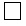 Резюме деятельности организации-производителяПроизводство готовых лекарственных средств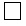 Резюме деятельности организации-производителяПроизводство промежуточных или нерасфасованных («банк») лекарственных средств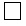 Резюме деятельности организации-производителяФасовка и упаковка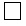 Резюме деятельности организации-производителяВвоз и использование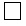 Резюме деятельности организации-производителяПроведение лабораторных испытаний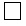 Резюме деятельности организации-производителяВыпускающий контроль серии лекарственного средства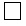 Резюме деятельности организации-производителяИное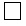 Дата(ы) проведения проверкиЭкспертыЛицензия(и)Шифр рабочих записейКраткое описание организации-производителя и производственного участкаДата(ы) предыдущих проверокСпециалисты, проводившие предыдущую проверкуОсновные изменения, произошедшие со времени предыдущей проверкиЦель проверкиПроверяемые зоныПерсонал организации-производителя, участвующий в проведении проверкиДокументы, подаваемые организацией-производителемУправление качествомПерсоналПомещения и оборудованиеДокументацияПроизводствоКонтроль качестваПроизводство и проведение анализов по контрактуРекламации и отзыв продукцииСамоинспекцияРеализация и транспортировка продукцииОценка мастер-файла производственного участкаРазное4.1. Критические4.2. Существенные4.3. ДругиеКомментарии организации-производителя, сделанные в ходе заключительного совещанияОценка ответа организации-производителя по выявленным замечаниямДокументы и/или образцы, отобранные в ходе проверкиРекомендацииВывод1. Настоящее заключение удостоверяет, что должным образом идентифицированная продукция __________________________________

наименование, тип, марка продукцииКод КП ВЭД__________________________________

 Код ТН ВЭД ТСПодписи уполномоченных лиц _________________________

     подпись__________________________

фамилия, инициалы_________________________

     подпись__________________________

фамилия, инициалы_________________________

     подпись__________________________

фамилия, инициалы_________________________

     подпись__________________________

фамилия, инициалыКод КП ВЭДНаименование и обозначение продукции, ее изготовительОбозначение документации, по которой выпускается продукцияКод ТН ВЭД ТСНаименование и обозначение продукции, ее изготовительОбозначение документации, по которой выпускается продукцияПодпись уполномоченных лиц _________________________

     подпись__________________________

фамилия, инициалы1. Настоящее заключение удостоверяет, что должным образом идентифицированная продукция __________________________________

наименование, тип, марка продукции 

 

 

Код КП ВЭД____________________________Код ТН ВЭД ТСПодписи уполномоченных лиц _________________________

     подпись__________________________

фамилия, инициалы_________________________

     подпись__________________________

фамилия, инициалы" ___" _______ 20 ___ г._________________________________

(полное наименование заявителя)_________________________________

(должность, фамилия руководителя)_________________________________

       (адрес заявителя)Копия: __________________________

 (наименование государственного       органа в сфере обращения          лекарственных средств, изделий         медицинского назначения и             медицинской техники)